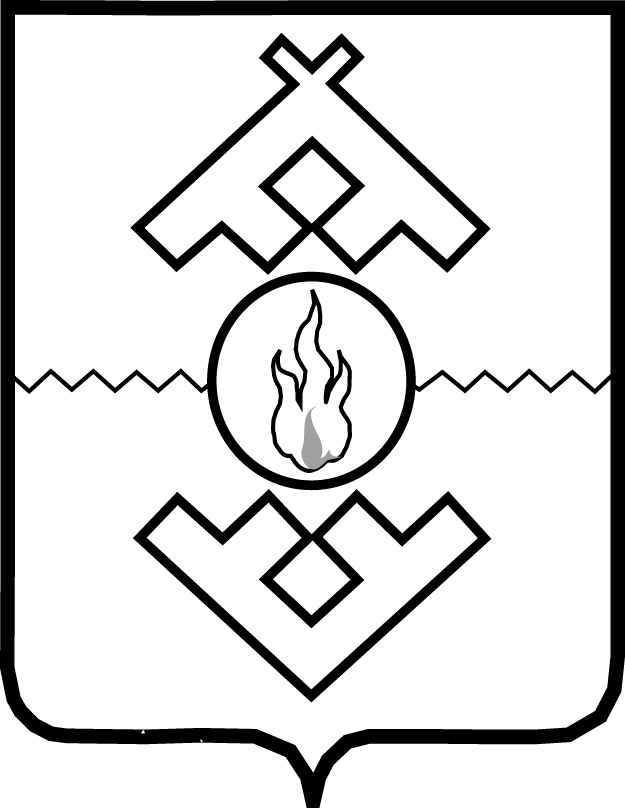 Администрация Ненецкого автономного округаПОСТАНОВЛЕНИЕот __.__________.2020 г. № ___-пг. Нарьян-МарО внесении изменений в Порядок предоставления субсидий на поддержку субъектов малого и среднего предпринимательства в целях возмещения части затрат, связанных с осуществлением предпринимательской деятельностиВ соответствии с Федеральным законом от 24.07.2007 № 209-ФЗ 
«О развитии малого и среднего предпринимательства в Российской Федерации», в целях реализации государственной программы Ненецкого автономного округа «Развитие предпринимательской деятельности в Ненецком автономном округе», утвержденной постановлением Администрации Ненецкого автономного округа от 26.06.2014 № 223-п, Администрация Ненецкого автономного округа ПОСТАНОВЛЯЕТ:1. Утвердить изменения в Порядок предоставления субсидий на поддержку субъектов малого и среднего предпринимательства в целях возмещения части затрат, связанных с осуществлением предпринимательской деятельности, утвержденный постановлением Администрации Ненецкого автономного округа от 23.03.2016 № 87-п согласно Приложению.2. Настоящее постановление вступает в силу с 1 апреля 2020 года. Губернатор Ненецкого автономного округа		                                 А.В. Цыбульский Приложение к постановлению Администрации Ненецкого автономного округаот __.__.2020 № ____-п«О внесении изменений в Порядок предоставления субсидий на поддержку субъектов малого и среднего предпринимательства в целях возмещения части затрат, связанных с осуществлением предпринимательской деятельности»Измененияв Порядок предоставления субсидий на поддержку субъектов малого и среднего предпринимательства в целях возмещения части затрат, связанных с осуществлением предпринимательской деятельностиПункт 4 после слов «фактически произведенных» дополнить словами «в безналичной форме».Пункт 8.1 изложить в следующей редакции: «8.1. Заявитель, претендующий на получение субсидии на возмещение части затрат по аренде помещений субъектами социального предпринимательства, помимо требований, установленных пунктом 8 настоящего Порядка, должен соответствовать условиям, предусмотренным частью 1 статьи 24.1 Федерального закона от 24.07.2007 № 209-ФЗ 
«О развитии малого и среднего предпринимательства в Российской Федерации» и состоять в перечне субъектов малого и среднего предпринимательства, имеющих статус социального предприятия, формируемом Департаментом.».Пункт 18 дополнить подпунктом 6 в следующей редакции: «6) затраты понесены с использованием наличных денежных средств;».В Приложении 1:в графе 6 строки 1 слова «5) копии документов, подтверждающих соответствие заявителя требованиям, установленным пунктом 8.1 Порядка; 6) копии приказов о принятии на работу работников и копии трудовых договоров, заключенных с работниками организации, либо справку заявителя в свободной форме об отсутствии работников; 7) копию штатного расписания на дату подачи заявки (при наличии работников).» исключить;графу 5 строки 3 дополнить словами «кожа юфть, войлок микропор»;графу 6 строки 4 после слов «подтверждающих оплату билетов» дополнить словами «со счета заявителя».__________